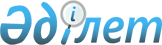 Об утверждении критериев оценок степеней рисков субъектов архитектурной, градостроительной и строительной деятельности и местных исполнительных органов в сфере архитектурной, градостроительной и строительной деятельности, государственного архитектурно-строительного контроля и лицензирования
					
			Утративший силу
			
			
		
					Совместный приказ Председателя Агентства Республики Казахстан по делам строительства и жилищно-коммунального хозяйства от 18 февраля 2010 года № 60 и Министра экономики и бюджетного планирования Республики Казахстан от 19 февраля 2010 года № 82. Зарегистрирован в Министерстве юстиции Республики Казахстан 19 февраля 2010 года № 6075. Утратил силу приказом Председателя Агентства Республики Казахстан по делам строительства и жилищно-коммунального хозяйства от 17 февраля 2011 года № 59
      Сноска. Утратил силу приказом Председателя Агентства РК по делам строительства и жилищно-коммунального хозяйства от 17.02.2011 № 59.
      В соответствии с пунктом 2 статьи 38 Закона Республики Казахстан "О частном предпринимательстве" ПРИКАЗЫВАЕМ:
      1. Утвердить прилагаемые критерии оценки степеней рисков субъектов архитектурной, градостроительной и строительной деятельности и местных исполнительных органов в сфере архитектурной, градостроительной и строительной деятельности, государственного архитектурно-строительного контроля и лицензирования, согласно приложениям 1 и 2 к настоящему приказу соответственно.
      2. Департаменту государственного архитектурно-строительного контроля, аттестации и аккредитации Агентства Республики Казахстан по делам строительства и жилищно-коммунального хозяйства (Абдраймов Г.Р.):
      1) обеспечить государственную регистрацию настоящего приказа в Министерстве юстиции Республики Казахстан;
      2) после государственной регистрации настоящего приказа обеспечить его официальное опубликование;
      3) обеспечить размещение настоящего приказа на интернет-ресурсе Агентства Республики Казахстан по делам строительства и жилищно-коммунального хозяйства.
      3. Контроль за исполнением настоящего приказа возложить на Заместителя Председателя Агентства Республики Казахстан по делам строительства и жилищно-коммунального хозяйства Тихонюк Н.П.
      4. Настоящий приказ вступает в силу со дня государственной регистрации в Министерстве юстиции Республики Казахстан.
      5. Настоящий приказ вводится в действие со дня его первого официального опубликования. Критерии оценки степени рисков
субъектов архитектурной, градостроительной и строительной
деятельности
1. Общие положения
      1. Настоящие Критерии оценки степени рисков в области строительства (далее - Критерии) разработаны в соответствии с Законами Республики Казахстан "Об архитектурной, градостроительной и строительной деятельности в Республике Казахстан" (далее - Закон) и "О частном предпринимательстве" для отнесения субъектов архитектурной, градостроительной и строительной деятельности к степеням риска.
      2. В настоящих Критериях используется следующее понятие:
      риск - вероятность потери конструкционной прочности несущих строительных конструкций, обеспечивающих жесткость и устойчивость зданий и сооружений, в результате деятельности субъекта архитектурной, градостроительной и строительной деятельности (далее - субъект) в сочетании тяжести последствий. 2. Определение критериев оценки степени риска
      3. Критерии оценки степени рисков определяются с учетом объективных факторов, установленные с учетом уровней ответственности объектов архитектурной, градостроительной и строительной деятельности.
      По объективным критериям субъекты подразделяются по следующим степеням риска:
      1) первая группа с высокой степенью риска - объекты первого уровня ответственности;
      2) вторая группа со средней степенью риска - объекты второго уровня ответственности;
      3) третья группа с незначительной степенью риска - объекты третьего уровня ответственности.
      4. В связи с установленным уровнем ответственности в процессе проектирования, объекты переводу в высокую, среднюю либо незначительную степень риска не подлежат.
      5. Уровень ответственности объектов архитектурной, градостроительной и строительной деятельности устанавливается в соответствии с Правилами отнесения зданий и сооружений к технически сложным объектам, утвержденных постановлением Правительства Республики Казахстан от 23 октября 2009 года № 1656. Критерии оценки степени рисков
местных исполнительных органов в сфере архитектурной,
градостроительной и строительной деятельности, государственного
архитектурно-строительного контроля и лицензирования
1. Общие положения
      1. Настоящие Критерии оценки степени (далее - Критерии) разработаны в соответствии с Законами Республики Казахстан "Об архитектурной, градостроительной и строительной деятельности в Республике Казахстан" и "О частном предпринимательстве" для отнесения субъектов контроля к степеням рисков.
      2. В настоящих Критериях используются следующие понятия:
      1) риск - нарушение субъектами контроля установленных требований в процессе исполнения административных процедур в сфере архитектурной, градостроительной и строительной деятельности, что может привести к причинению вреда государственным, общественным и частным интересам;
      2) субъекты контроля - местные исполнительные органы по делам:
      архитектуры и градостроительства;
      строительства;
      государственного архитектурно-строительного контроля. 2. Определение критериев оценки риска
для субъектов контроля
      3. Субъекты контроля распределены по следующим степеням риска:
      1) высокая степень риска - местные исполнительные органы областей, городов республиканского значения и столицы;
      2) средняя степень риска - местные исполнительные органы городов областного значения и районов.
      4. Субъекты контроля по результатам проведенных проверок уполномоченным органом по делам архитектуры, градостроительства и строительства переводу в высокую либо среднюю степень риска не подлежат.
					© 2012. РГП на ПХВ «Институт законодательства и правовой информации Республики Казахстан» Министерства юстиции Республики Казахстан
				
Председатель Агентства
Министр экономики и
Республики Казахстан по
бюджетного планирования
делам строительства и
Республики Казахстан
жилищно-коммунального
хозяйства
__________________ С. Нокин
_________________ Б. СултановПриложение 1
к совместному приказу
Председателя Агентства
Республики Казахстан
по делам строительства и
жилищно-коммунального хозяйства
от 18 февраля 2010 года № 60
и Министра экономики и
бюджетного планирования
Республики Казахстан
от 19 февраля 2010 года № 82Приложение 2
к совместному приказу
Председателя Агентства
Республики Казахстан
по делам строительства и
жилищно-коммунального хозяйства
от 18 февраля 2010 года № 60
и Министра экономики и
бюджетного планирования
Республики Казахстан
от 19 февраля 2010 года № 82